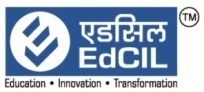 EdCIL (India) LimitedA "MINI RATNA" CPSE OF GOVT. OF INDIAEdCIL House, 18A,Sector-16A, NOIDA-201301 (UP) Tel: 0120-2512004-06,   E-mail:edcilsupport@edcil.co.in